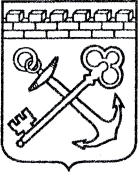 АДМИНИСТРАЦИЯ ЛЕНИНГРАДСКОЙ ОБЛАСТИКОМИТЕТ ПО КУЛЬТУРЕ ЛЕНИНГРАДСКОЙ ОБЛАСТИПРИКАЗ«___»____________2019 года                                                           №_______________г. Санкт-ПетербургОб утверждении границ защитной зоны объекта культурного наследия федерального значения «Усадьба В.А. Всеволожского, в которой в разные годы бывали композиторы Алябьев Александр Александрович, Верстовский Алексей Николаевич и другие деятели культуры», адрес (местонахождение): Ленинградская область, Всеволожский муниципальный район, Всеволожское городское поселение, г. Всеволожск, шоссе Дорога Жизни, 11-й кмВ соответствии со ст. ст. 9.1, 34.1 Федерального закона от 25 июня 2002 года                  № 73-ФЗ «Об объектах культурного наследия (памятниках истории и культуры) народов Российской Федерации», Положением о принятии региональным органом охраны объектов культурного наследия решения, предусматривающего установление границ защитной зоны объекта культурного наследия на расстоянии, отличном                     от расстояний, предусмотренных п. 3 и 4 ст. 34.1 Федерального закона «Об объектах культурного наследия (памятниках истории и культуры) народов Российской Федерации», на основании заключения государственной историко-культурной экспертизы с учетом историко-градостроительного и ландшафтного окружения такого объекта культурного наследия, утвержденным постановлением Правительства Российской Федерации от 14 декабря 2016 года № 1357, ст. 4 областного закона Ленинградской области от 25 декабря 2015 года № 140-оз «О государственной охране, сохранении, использовании и популяризации объектов культурного наследия (памятников истории и культуры) народов Российской Федерации, расположенных              на территории Ленинградской области», п. 2.2.1. Положения о комитете по культуре Ленинградской области, утвержденного постановлением Правительства Ленинградской области от 24 октября 2017 года № 431, на основании заключения государственной историко-культурной экспертизы документации, обосновывающей границы защитных зон объекта культурного наследия федерального значения «Усадьба                                   В.А. Всеволожского, в которой в разные годы бывали композиторы Алябьев Александр Александрович, Верстовский Алексей Николаевич и другие деятели культуры»                    (г. Всеволожск, близ Румболовских высот) и объекта культурного наследия регионального значения «Дом, где в 1941-44 гг. жили авиаторы, защищавшие Ленинград: среди них – многие Герои Советского Союза: Бунимович Ю.Э., Колесник П.А., Преображенский Е.Н., Чванов В.Т. и другие» (г. Всеволожск, Колтушское шоссе, д. 40), выполненной аттестованными экспертами: Вахрамеевой Т.И. (приказ Министерства культуры Российской Федерации от 26 апреля 2018 года № 580), Малышевой А.В. (приказ Министерства культуры Российской Федерации                                 от 27 февраля 2019 года № 219), Бахаревой Н.Н. (приказ Министерства культуры Российской Федерации от 27 февраля 2019 года № 219) п р и к а з ы в а ю:1. Утвердить границы защитной зоны объекта культурного наследия федерального значения «Усадьба В.А. Всеволожского, в которой в разные годы бывали композиторы Алябьев Александр Александрович, Верстовский Алексей Николаевич                и другие деятели культуры», адрес (местонахождение): Ленинградская область, Всеволожский муниципальный район, Всеволожское городское поселение,                                 г. Всеволожск, шоссе Дорога Жизни, 11-й км, согласно приложению к настоящему приказу. 2. Отделу по осуществлению полномочий Российской Федерации в сфере объектов культурного наследия департамента государственной охраны, сохранения                  и использования объектов культурного наследия комитета по культуре Ленинградской области:- обеспечить размещение информации о защитной зоне объекта культурного наследия федерального значения «Усадьба В.А. Всеволожского, в которой в разные годы бывали композиторы Алябьев Александр Александрович, Верстовский Алексей Николаевич и другие деятели культуры» в едином государственном реестре объектов культурного наследия (памятников истории и культуры) народов Российской Федерации; - направить информацию о защитной зоне объекта культурного наследия регионального значения «Усадьба В.А. Всеволожского, в которой в разные годы бывали композиторы Алябьев Александр Александрович, Верстовский Алексей Николаевич и другие деятели культуры» в соответствующий орган местного самоуправления городского округа или муниципального района, на территории которого расположена защитная зона, для размещения в государственных информационных системах обеспечения градостроительной деятельности, учета                       и отображения в документах территориального планирования, правилах землепользования и застройки, документации по планировке территории.- направить копию настоящего приказа в федеральный орган исполнительной власти, уполномоченный Правительством Российской Федерации на осуществление государственного кадастрового учета, государственной регистрации прав, ведение Единого государственного реестра недвижимости и предоставление сведений, содержащихся в Едином государственном реестре недвижимости,                                      его территориальные органы в срок и в порядке, установленные действующим законодательством.6. Отделу взаимодействия с муниципальными образованиями, информатизации                 и организационной работы комитета по культуре Ленинградской области обеспечить размещение настоящего приказа на сайте комитета по культуре Ленинградской области в информационно-телекоммуникационной сети «Интернет».7. Контроль за исполнением настоящего приказа возложить на заместителя председателя комитета по культуре Ленинградской области – начальника  департамента государственной охраны, сохранения и использования объектов культурного наследия.8. Приказ комитета по культуре Ленинградской области от 10.09. 2019                              № 01-03/19-386 «Об утверждении границ защитной зоны объекта культурного наследия федерального значения «Усадьба В.А. Всеволожского, в которой в разные годы бывали композиторы Алябьев Александр Александрович, Верстовский Алексей Николаевич                 и другие деятели культуры», адрес (местонахождение): Ленинградская область, Всеволожский муниципальный район, Всеволожское городское поселение,                                 г. Всеволожск, шоссе Дорога Жизни, 11-й км» считать утратившим силу.9. Настоящий приказ вступает в силу со дня его официального опубликования.Председатель комитета                                                                               В.О. ЦойГраницы защитной зоны объекта культурного наследия федерального значения «Усадьба В.А. Всеволожского, в которой в разные годы бывали композиторы Алябьев Александр Александрович, Верстовский Алексей Николаевич и другие деятели культуры», адрес (местонахождение): Ленинградская область, Всеволожский муниципальный район, Всеволожское городское поселение, г. Всеволожск, шоссе Дорога Жизни, 11-й кмПодготовлено:Главный специалист отдела по осуществлению полномочий Российской Федерации в сфере объектов культурного наследия департамента государственной охраны, сохранения и использования  объектов культурного наследия комитета по культуре Ленинградской области   _________________Т.А. КравчукСогласовано:Заместитель председателя комитета – начальник департамента государственной охраны, сохранения и использования  объектов культурного наследия комитета по культуре Ленинградской области  __________________ А.Н. КарловЗаместитель начальника департамента государственной охраны, сохранения и использования  объектов культурного наследия комитета по культуре Ленинградской области  __________________ Г.Е. ЛазареваНачальник отдела по осуществлению полномочий Российской Федерации в сфере объектов культурного наследия департамента государственной охраны, сохранения и использования  объектов культурного наследия комитета по культуре Ленинградской области   __________________Н.П. БольшаковаНачальник сектора судебного и административного производства департамента государственной охраны, сохранения и использования объектов культурного наследия комитета по культуре Ленинградской области___________________ Ю.И. ЮрутьОзнакомлены:Заместитель председателя комитета – начальник департамента государственной охраны, сохранения и использования  объектов культурного наследия комитета по культуре Ленинградской области  __________________ А.Н. КарловНачальник отдела взаимодействия с муниципальными образованиями, информатизации организационной работы комитета по культуре Ленинградской области________________Т.А. ПавловаНачальник отдела по осуществлению полномочий Российской Федерации в сфере объектов культурного наследия департамента государственной охраны, сохранения и использования  объектов культурного наследия комитета по культуре Ленинградской области__________________Н.П. БольшаковаПриложение к приказу комитета по культуреЛенинградской областиот «___»________2019 г. №__________Карта (схема) границ зон защитной зоны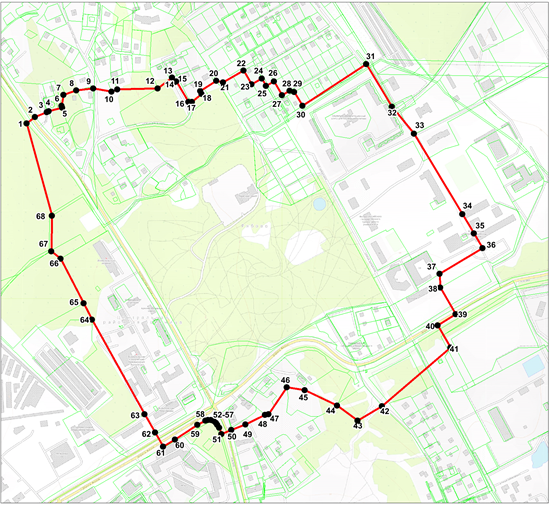 Координаты характерных (поворотных) точек границ защитной зоны в местной системе координат МСК47 зона 2. ( X - север, Y — восток):№X(метры)Y(метры)1447726,522232141,162447743,822232163,203447756,322232194,514447758,732232199,415447768,682232234,966447773,312232233,617447801,932232238,448447813,762232272,329447819,192232317,6710447810,692232365,9411447816,762232380,7412447819,332232487,9313447847,692232525,7714447834,832232531,4315447837,562232536,7616447784,012232568,6217447783,942232578,0818447804,952232603,8019447812,192232600,1320447839,772232642,8021447835,312232660,3022447866,332232714,4623447829,862232735,4524447845,402232762,7525447826,052232773,9426447837,872232794,3627447801,092232815,6428447812,912232836,0829447809,882232848,4530447773,172232870,3431447883,692233038,6732447771,242233106,2733447700,242233164,5734447487,332233292,7735447436,232233323,1036447398,002233346,0537447329,652233231,9338447293,182233233,8939447223,592233274,4840447193,732233227,3141447135,192233261,2442446980,852233080,3743446942,542233016,0144446982,122232961,8945447022,662232876,2746447030,122232828,6947446959,422232780,6548446957,392232771,0449446932,262232719,3750446917,792232682,1551446907,092232655,7252446923,712232650,1353446931,432232645,3854446936,632232641,1855446941,582232635,4056446944,052232627,9957446944,362232620,7758446942,372232613,6459446930,992232592,3960446892,082232533,3661446873,572232502,2762446910,732232480,5863446959,052232452,4764447209,232232314,3365447252,072232292,1866447369,472232231,4867447389,402232206,9868447483,292232207,85